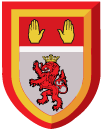 A LEVEL FRENCH / SPANISH									EXAMINATION BOARDAQAENTRANCE REQUIREMENT5 A* - C Grades, including Grade 9 – 4 English and MathematicsGCSE Grade A* - C in French and/or SpanishTHE COURSELearning another language helps you stand out from the crowd. Being able to speak a foreign language opens many doors for you in a society which is becoming increasingly globalised. Learning a language gives you communication, social, team-working and problem solving skills along with confidence, open mindedness and flexibility. Employers are always impressed by those who can speak a foreign language.CORE CONTENT – YEAR 12Social issues and trends	 The changing nature of the familyThe cyber societyThe place of voluntary workArtistic culture Students must study the following themes and sub-themes in relation to at least one French speaking country:Artistic culture in the French-speaking world• A culture proud of its heritage • Contemporary music • CinemaGrammarA Level students will be expected to have studied the grammatical system and structures of the language.Works: Literary texts and filmsStudents study either a text or a film from a bank of prescribed options.CORE CONTENT YEAR – YEAR 13Social issues and trends:1 (a) Aspects of French-speaking society: current trends• The changing nature of family • The 'cyber-society' • The place of voluntary work 1(b) Aspects of French-speaking society: current issues• Positive features of a diverse society • Life for the marginalised • How criminals are treated Political and artistic culture:2(a) Artistic culture in the French-speaking world• A culture proud of its heritage • Contemporary francophone music • Cinema: the 7th art form 2(b) Aspects of political life in the French-speaking world• Teenagers, the right to vote and political commitment • Demonstrations, strikes – who holds the power? • Politics and immigrationGrammarStudents will be expected to have studied the grammatical system and structures of the language. Individual research projectStudents must identify a subject or a key question which is of interest to them and which relates to a country where the foreign language is spoken. They must select relevant information in French from a range of sources. The aim of the research project is to develop research skills. Students may choose a subject linked to one of the themes or sub-themes or to one of the works.However, students must not base their research on the same literary text or film that they refer to intheir written assessment.Options5. Works: Literary texts and filmsStudents must study either one text and one film or two texts from a bank of prescribed lists. ASSESSMENTPaper 1: Listening, reading writing.  2 hours and 30 minutes.  40% of A level.  Listening, reading and writingWhat's assessed:• Aspects of French-speaking society: current trends• Aspects of French-speaking society: current issues• Artistic culture in the French-speaking world• Aspects of political life in the French-speaking world• GrammarPaper 2: Writing: 2 hours. 30% of A level.What's assessed:• One text and one film or two texts from the list set in the specification• GrammarPaper 3: Speaking 20 minutes. What's assessed:• Individual research project• One of four sub-themes i.e. Aspects of French-speaking society: current trends, Aspects ofFrench-speaking society: current issues, Artistic culture in the French-speaking world, Aspectsof political life in the French-speaking worldSUPPORTING SUBJECTSEnglish, History, Geography, RE, MusicCAREER OPTIONSJournalism, Customer Service, Sales and marketing, Teaching, Translating and interpreting, Diplomatic servicesTour manager